Проведение комплекса мер по обеспечению информационной безопасности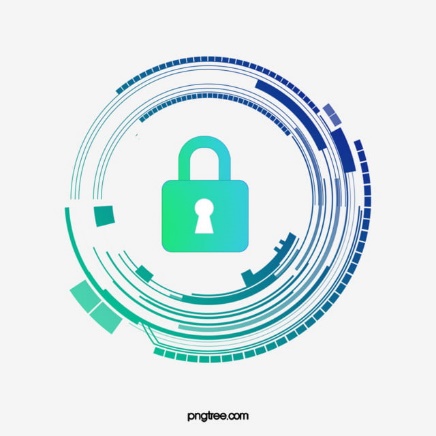 Описание: Данное предложение включает в себя:Технические средства защиты информации:резервное копирование и удаленное хранение наиболее важных массивов, данных в компьютерной системе – на регулярной основе;дублирование и резервирование всех подсистем сетей, которые имеют значение для сохранности данных;создание возможности перераспределять ресурсы сети в случаях нарушения работоспособности отдельных элементов;обеспечение возможности использовать резервные системы электропитания;установка программного обеспечения, которое обеспечивает защиту баз данных и другой информации от несанкционированного доступа.Организационные средства защиты информации:разработка внутренней документации, которая устанавливает правила работы с компьютерной техникой и конфиденциальной информацией;проведение инструктажа и периодические проверки персонала; подписание дополнительных соглашений к трудовым договорам, где указана ответственность за разглашение или неправомерное использование сведений, ставших известных по работе;разграничение зон ответственности, чтобы исключить ситуации, когда массивы наиболее важных данных находятся в распоряжении одного из сотрудников; организация работы в общих программах документооборота и следят, чтобы критически важные файлы не хранились вне сетевых дисков;внедрение программных продуктов, которые защищают данные от копирования или уничтожения любым пользователем, в том числе топ-менеджментом организации;составляют планы восстановления системы на случай выхода из строя по любым причинам.Контактная информация: Рыбаков Алексей Владимирович – канд. физ.-мат. наук, директор физико-математического института АГУ8 (8512) 24-66-41rybakov_alex@mail.ru 